Проект «Наша Родина сильна!»Паспорт проекта.Вид проекта: информационно – творческий.Продолжительность: краткосрочный (15.02.17-22.02.17)Участники: дети средней группы, воспитатели, музыкальный руководитель, родители.Актуальность: в условиях образовательного процесса в МБДОУ обогащаем и расширяем словарный запас детей, углубляем их чувства, организуем социальный опыт, формируем личность, приобщаем к совместной деятельности детей и родителей, как в саду, так и дома.Цель: Воспитание патриотических чувств, создание условий для развития познавательных и творческих способностей детей в процессе разработки совместного проекта «Наша Родина сильна!» Задачи:Обогащать речевой запас детей на основе углубления представлений об армии.Активизировать номинативный словарь воинской тематики.Развивать способность применять сформированные умения и навыки связной речи в различных ситуациях общения.Воспитывать патриотические чувства к Родине. Предполагаемый результат:закрепление знаний и представлений детей об армии. расширение и активизация речевого запаса детей в процессе знакомства с рассказами, стихами, пословицами, загадками военной тематики;отражение знаний, накопленных в процессе реализации проекта, в различных видах деятельности (изобразительной, театрализованной, умственной, игровой);заинтересованность и активное участие родителей в образовательном процессе детского сада.Подготовительный этапсоставление плана совместной работы с детьми, родителями;подбор материала и оборудования для НОД, бесед, игр с детьми;подбор художественного материала;беседа с родителями о необходимом участии их в проекте, о серьёзном отношении к воспитательно-образовательному процессу в ДОУ.План работы с детьми по осуществлению проекта«Наша Родина сильна!»Мероприятия по работе с родителями:Консультация для родителей «Патриотическое воспитание детей»;Ознакомление родителей с информационными листами по данным темам;Выставка семейных рисунков на тему «Наша Родина сильна»;Продукт проектной деятельности:Коллективная работа «Моя Россия»Презентация проекта:Тематическое занятие «На пограничной заставе»;Результаты проектной деятельности:в результате проекта у детей пополнились знания и представления о Родине, об армии, о защитниках Отечества.В процессе знакомства с рассказами, стихами, пословицами, загадками военной тематики, у детей расширился и активизировался речевой запас;появилось желание самостоятельно заняться творчеством – сочинять рассказы об армии, рисовать, лепить, большинство родителей приняли активное участие в реализации проекта.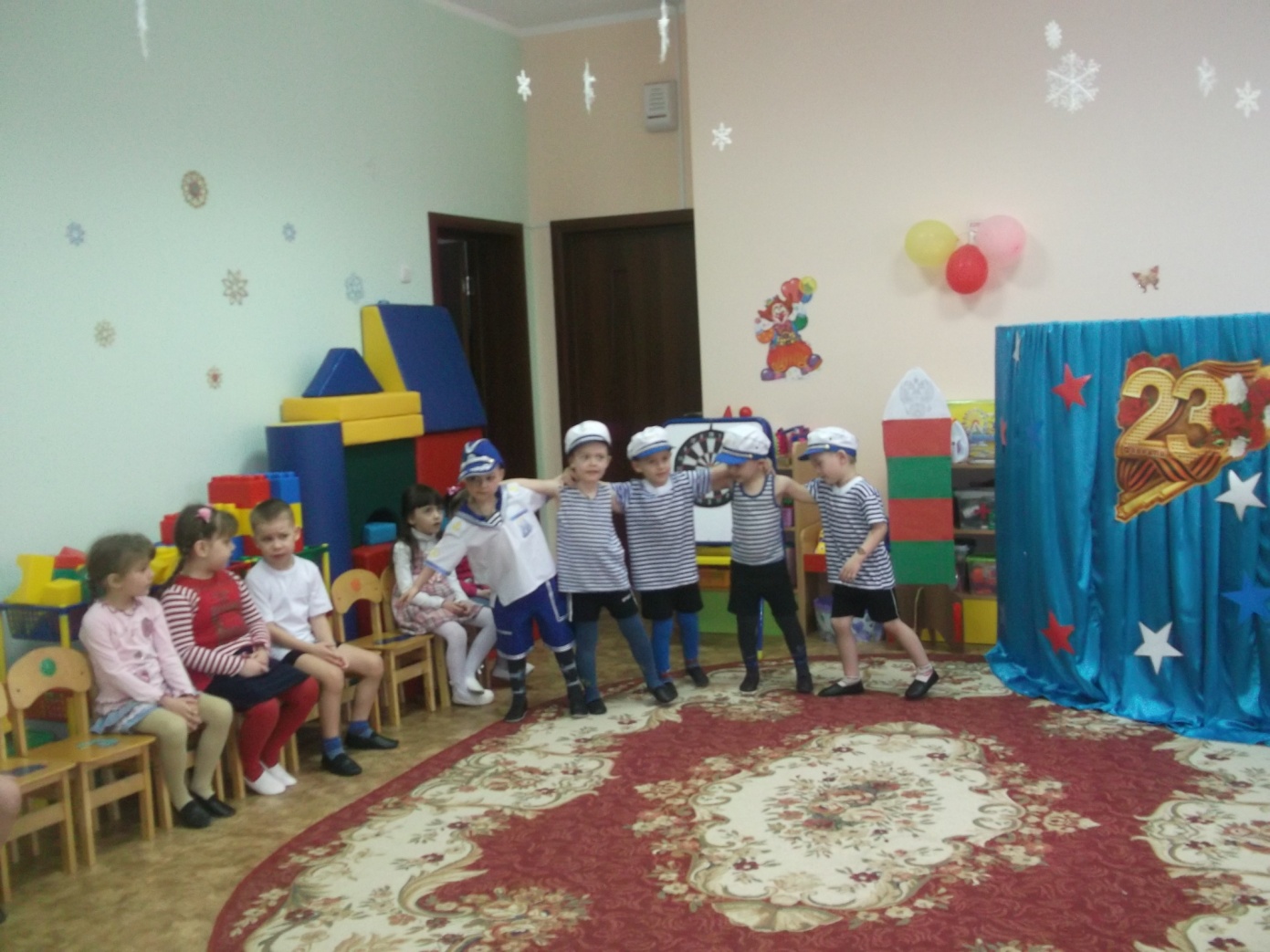 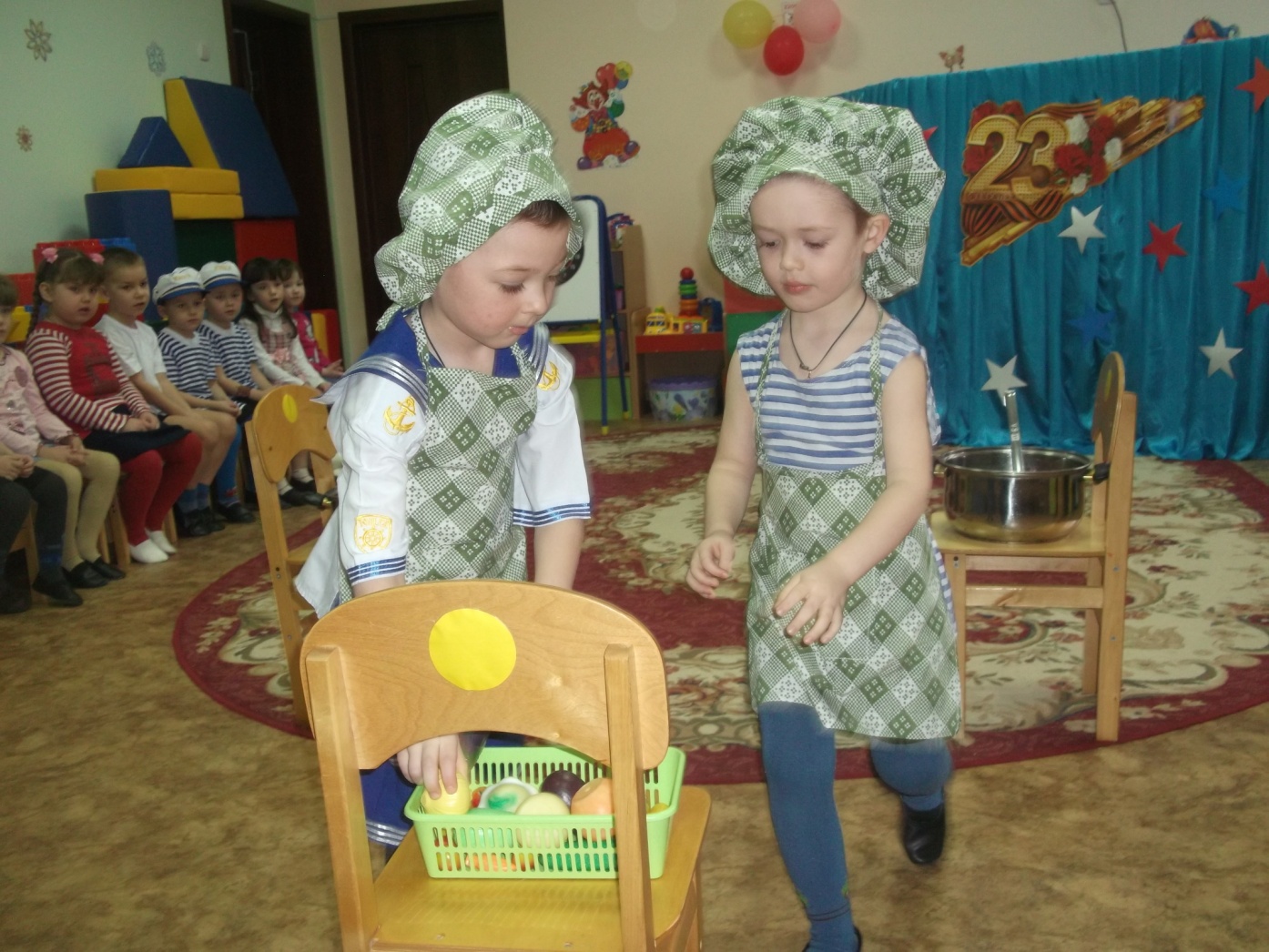 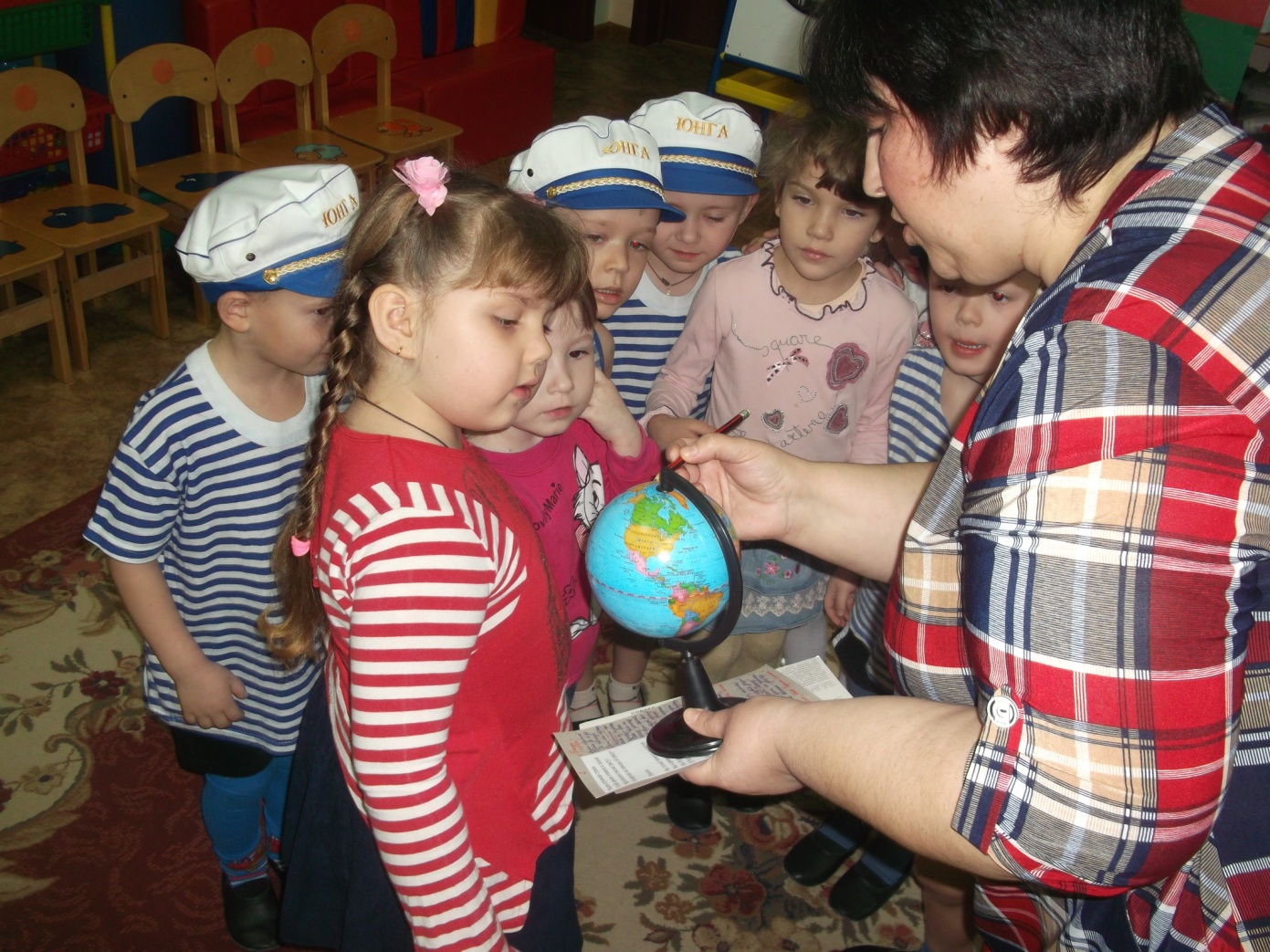 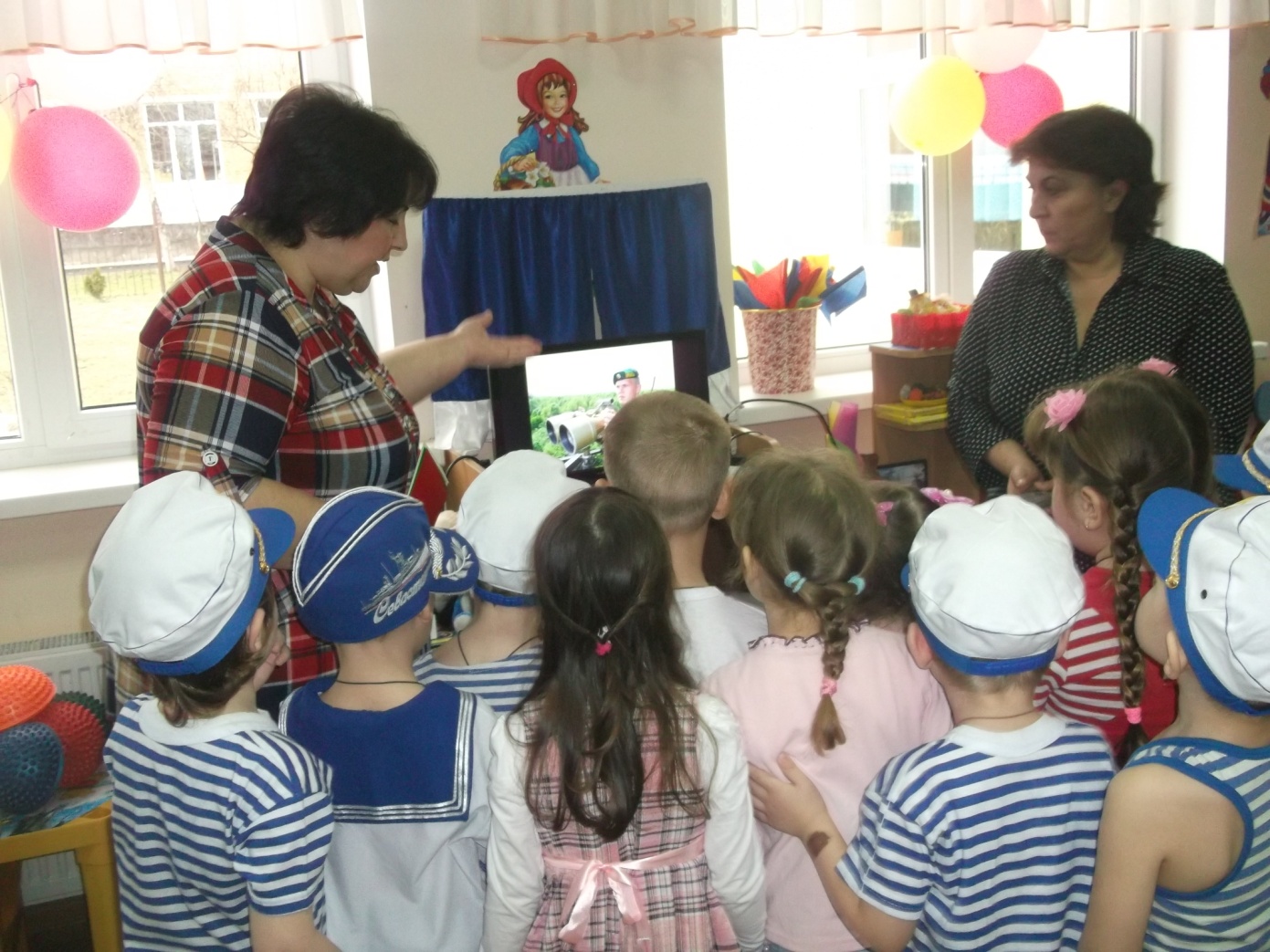 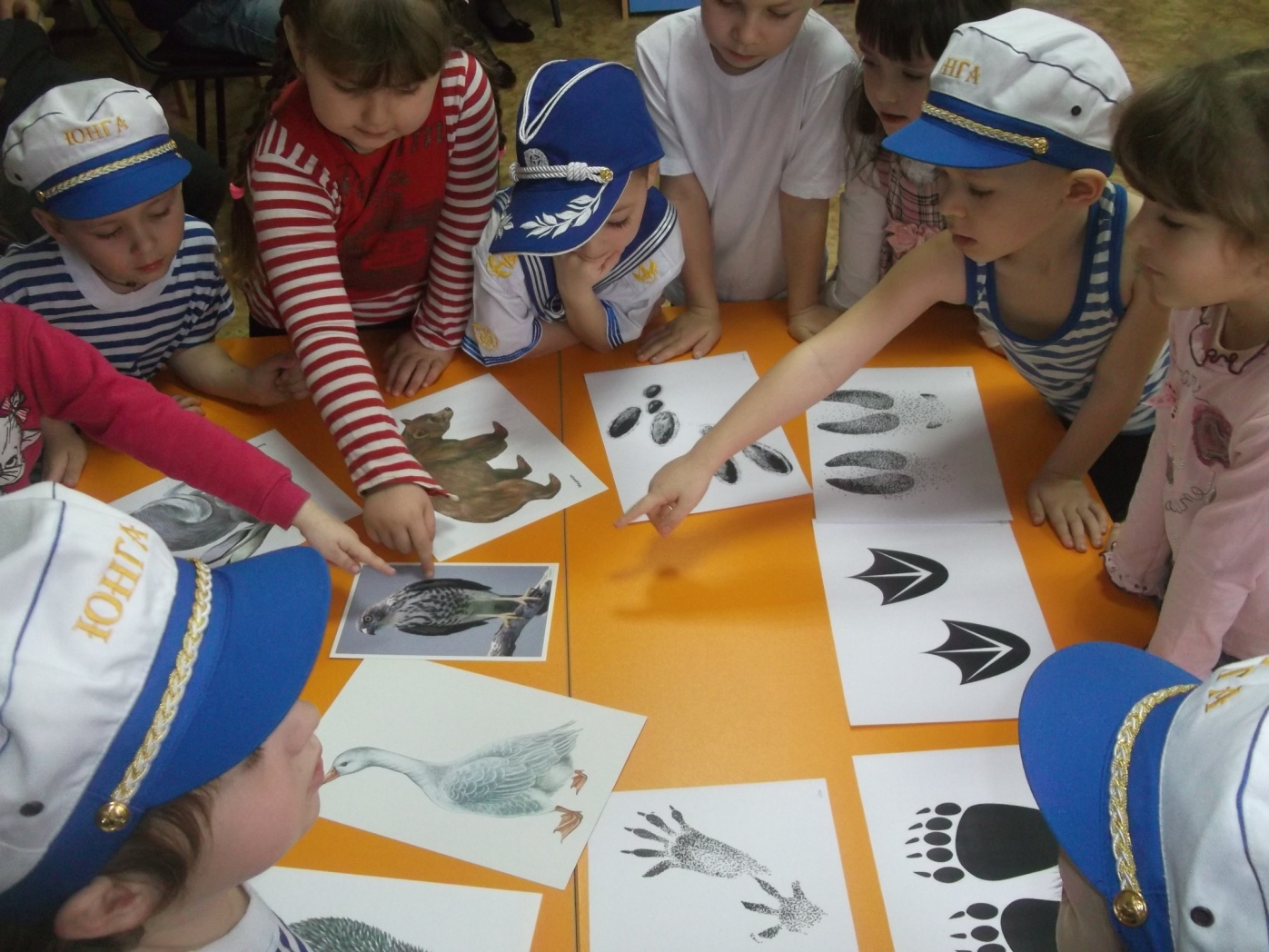 ЦентрыФормы работы с детьмиЦентр науки Рассматривание картины В. Васнецова «Богатыри», беседа по картине. Рассматривание иллюстраций о прохождении военной службы российскими солдатами.Рассматривание карты, глобуса и нахождение на них России.Экскурсия к памятнику погибшим воинам с возложением цветов.Патриотическая акция «Помнят правнуки» (запуск в небо воздушных шаров и бумажных голубей) Центр книгиТворческое рассказывание детей по темам:«Военная техника»Рассматривание иллюстраций, составление описательных рассказов. Заучивание стихов и загадок.Заучивание и обсуждение пословиц.Словесные игры: «Скажи наоборот», «Один – много», «Будь внимательным», «Подбери действие», «Подбери признак»Чтение художественной литературы:Пословицы, поговорки, загадки об армииХ.К. Андерсен «Стойкий оловянный солдатик»Е. Благинина «Шинель»А. Митяев «Почему армия всем родная?»В. Коржиков «Вот такой Пахомов»А. Усачёв «Что такое День Победы?»Центр игры Сюжетно-ролевые игры: «Военный госпиталь», «Пограничники»Дидактические игры: «Подбери признак», «Подбери пару», «Собери картинку», «Назови пословицу», «Закончи фразу».Настольно – печатные игры: «Военная техника», «Морской бой»Подвижные игры: «Перетягушки», «Сапёры», «Переправа через мост».Центр искусстваАппликация:«Парашютисты-десантники», «Летят самолёты», «Моя Россия»Рисование:«С чего начинается Родина?»«Наше Отечество» Лепка«Весёлые вертолётики».Конструирование и ручной труд:«Тюльпаны для ветеранов» «Подарки папам» Пение:«Будущий солдат», «Наша Родина сильна» Прослушивание:«С чего начинается Родина?» слова М. Матусовского, музыка В. Баснера. «Бравые солдаты» слова Т. Волгиной, музыка А. Филиппенко«Военный марш» Г. СвиридоваДосуги, развлечения:«Час загадки» (дети выбирают загадки и рисуют к ним отгадки, из которых потом оформляем альбом «Военная техника»Центр строительстваЦентр физического развитияПостройка из мягких модулей:«Боевой корабль»Конструирование из строительного материала:«Танк»Постройка из конструктора лего: «Катюша»Подвижные игры:«Не наступи на мину» «Разведчики на задании» «Доставь пакет»«Подбей танк»Игры – соревнования: «На пограничной заставе»Физкультминутки.Пальчиковая гимнастика.